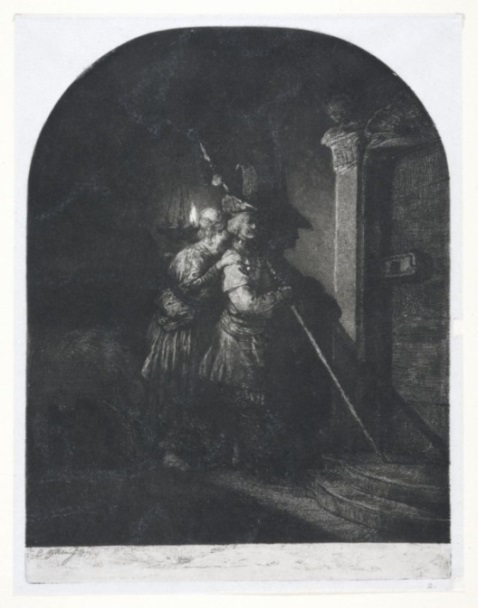 O!świecenieII Konkurs Graficzny im. Jana Feliksa PiwarskiegoGabinetu Rycin Biblioteki Uniwersyteckiej w WarszawieOstatnia ćwierć XVIII wieku, na którą przypada powstanie królewskiej kolekcji grafiki i rysunku Stanisława Augusta, stanowiącej podstawę utworzenia Gabinetu Rycin Biblioteki Uniwersyteckiej w Warszawie, to czas przenikania pierwszych promieni wschodzącego romantyzmu przez ugruntowane idee oświecenia. Racjonalna i empiryczna epoka oświecenia zaowocowała wieloma wynalazkami, takimi jak choćby maszyny optyczne służące do odrysowywania ludzkiego cienia i tworzenia tak popularnych w epoce sylwetek. Sylwetki te mogły z jednej strony stanowić materiał do badań fizjonomicznych, a z drugiej być sentymentalną pamiątką, uzyskanym w prosty i niedrogi sposób wizerunkiem podziwianej czy ukochanej osoby.Z kolei przedstawiciele epoki romantyzmu w grze światła i cienia poszukiwali raczej nastrojowości, upatrywali w niej sposobu na poruszenie emocji. Sięgając głęboko w przeszłość (aż do nomen omen „wieków ciemnych”), wydobywali z jej mroków dzieła budowane właśnie na kontrastach światła i cienia, jak np. akwaforty Rembrandta, nieco zapomniane w latach poprzednich. Nastrojowe wschody i zachody słońca, nokturny rozświetlone blaskiem księżyca, zamglone pejzaże to tematy typowe dla tego czasu.A czym światło i cień są we współczesnej grafice warsztatowej? Czy wciąż stanowią formalne wyzwanie dla artysty? Czy opozycja lub przenikanie blasku i mroku, rozbłysku i cienia, walka kontrastów może nadal stanowić inspirację? Jakie światło najlepiej oddaje koloryt naszej epoki? Zimne jarzeniówki, ostre flesze, barwne monitory? Czy współczesność nie jest prześwietlona i czym jest dla niej mrok? Czy przypadkiem nie zjawiskiem skazanym na wyginięcie? Na te i wiele innych pytań poszukujemy odpowiedzi, rozpisując niniejszy konkurs.RegulaminII Konkursu Graficznegoim. Jana Feliksa PiwarskiegoGabinetu Rycin Biblioteki Uniwersyteckiej w WarszawieO!świecenieKonkurs organizowany jest przez Bibliotekę Uniwersytecką w Warszawie, ul. Dobra 56/66, 00-312 Warszawa, jednostkę Uniwersytetu Warszawskiego (Uniwersytet Warszawski, 
ul. Krakowskie Przedmieście 26/28, 00-927 Warszawa, NIP 525-001-12-66), zwaną dalej Organizatorem.Konkurs ma na celu promowanie grafiki artystycznej i jej twórców posługujących się tradycyjnymi technikami graficznymi oraz aktywizację środowiska grafików współczesnych. Jego II edycja odnosi się do zagadnień światłocienia w grafice i ma uświetnić jubileuszu 200 lat istnienia Gabinetu Rycin Biblioteki Uniwersyteckiej w Warszawie.Warunki uczestnictwa w KonkursieKonkurs ma charakter otwarty i jest skierowany do studentów i absolwentów studiów magisterskich wyższych uczelni artystycznych, profesjonalnych artystów z Polski 
i zagranicy, zwanych dalej Uczestnikami. Warunkiem uczestnictwa w Konkursie jest dostarczenie jednego egzemplarza odbitki graficznej na podłożu papierowym, wykonanej w jednej lub w połączeniu kilku warsztatowych technik graficznych (np. drzeworyt, miedzioryt, sucha igła, mezzotinta, akwaforta, akwatinta, litografia, linoryt, cliché-verre, monotypia), ilustrującej zagadnienie światła i cienia, zwanej dalej Utworem oraz czytelnie wypełnionej karty zgłoszenia (załącznik nr 1 do Regulaminu) na adres: Biblioteka Uniwersytecka 
w Warszawie, Gabinet Rycin, ul. Dobra 56/66, 00-312 Warszawa, z dopiskiem „Konkurs”, w terminie do 31 października 2018 r. (data otrzymania Utworu przez Organizatora), na koszt własny Uczestnika.Każdy Uczestnik może zgłosić wyłącznie jeden Utwór autorski, wykonany samodzielnie i będący jego własnością, do którego osoby trzecie nie mogą mieć roszczeń na mocy ustawy o prawie autorskim i prawach pokrewnych z dnia 4 lutego 1994 r. (tekst jednolity Dz. U. 2018.1191 z dnia 21 czerwca 2018 r. z późniejszymi zmianami).Utwór musi być pracą powstałą po poprzedniej edycji Konkursu, czyli po roku 2010.Utwór powinien być opatrzony recto, pod kompozycją sygnaturą, tytułem, roczną datą powstania, techniką i numerem odbitki w nakładzie oraz verso czytelnie imieniem 
i nazwiskiem autora.Utwór powinien być zmontowany w ochronne, passe-partout z grubej tektury () w jednym z trzech formatów (32 x , 48 x  lub 64 x ), w taki sposób, by opis z sygnaturą pod kompozycją nie były widoczne.Przebieg i rozstrzygnięcie KonkursuO zgodności nadesłanych utworów z Regulaminem zadecyduje wyznaczony pracownik Gabinetu Rycin. Prace dopuszczone do Konkursu zostaną opatrzone kolejnymi numerami zgłoszenia, co pozwoli zapewnić anonimowość. Jury Konkursu zostanie powołane przez Organizatora, a w jego skład wejdą: przedstawiciel Biblioteki Uniwersyteckiej w Warszawie, kierownik Gabinetu Rycin, uznani artyści, profesorowie uczelni artystycznych, historycy i krytycy sztuki 
z instytucji partnerskich Organizatora oraz przedstawiciele sponsorów.Jury zakwalifikuje prace do finału konkursu i wytypuje zwycięzcę nagrody głównej nie później niż do końca 2018 roku. Decyzje Jury są ostateczne i nie podlegają odwołaniu.Przewiduje się przyznanie następujących nagród:I miejsce – 5000 zł.Organizator zastrzega sobie możliwość zmiany ilości i wartości nagród.Utwory finalistów zostaną zaprezentowane na wystawie pokonkursowej, a nagrody zostaną wręczone w trakcie wernisażu wystawy nie później niż do końca 2018 roku.Utwory nagrodzone automatycznie przechodzą na własność Organizatora z chwilą ogłoszenia wyników Konkursu i zostaną włączone do kolekcji Gabinetu Rycin, a ich autorzy zobowiązują się do przeniesienia majątkowych praw autorskich do tych Utworów na rzecz Organizatora na mocy odrębnej umowy.Terminy rozstrzygnięcia Konkursu, ogłoszenia jego wyników oraz trwania wystawy pokonkursowej, ewentualne zmiany w ilości i wartości nagród, skład jury, lista finalistów oraz wszelkie dodatkowe informacje zostaną ogłoszone na stronie www Organizatora.Ochrona danych osobowychAdministratorem danych osobowych zbieranych od uczestników i zwycięzców jest Uniwersytet Warszawski, reprezentowany przez Rektora, z siedzibą w Warszawie, przy ul. Krakowskie Przedmieście26/28. Przetwarzanie danych osobowych odbywać się będzie na zasadach przewidzianych w Rozporządzeniu Parlamentu Europejskiego 
i Rady (UE) 2016/679z dnia 27 kwietnia 2016 r. w sprawie ochrony osób fizycznych w związku z przetwarzaniem danych osobowych i w sprawie swobodnego przepływu takich danych oraz uchylenia dyrektywy 95/46/WE (ogólne rozporządzenie o ochronie danych).Administrator danych osobowych wyznaczył Inspektora Ochrony Danych nadzorującego prawidłowość przetwarzania danych osobowych, z którym można skontaktować się za pośrednictwem adresu e-mail: iod@uw.edu.pl.Dane osobowe uczestników i zwycięzców będą przetwarzane w celu organizacji 
i przeprowadzenia Konkursu, w celach podatkowych (dotyczy zwycięzców) – jeżeli występują obowiązki podatkowe, a także w celach marketingowych. Podstawą do przetwarzania danych osobowych uczestników Konkursu jest zgoda na ich przetwarzanie, a przetwarzanie danych osobowych zwycięzców Konkursu odbywa się na podstawie przepisów prawa.Podanie danych osobowych ma charakter dobrowolny, ale jest niezbędne do udziału 
w Konkursie.Organizator będzie zbierał od uczestników następujące dane osobowe: imię 
i nazwisko, numer telefonu, adres e-mail, adres korespondencyjny, przebieg edukacji 
i kariery artystycznej.Organizator będzie zbierał ponadto od zwycięzców następujące dane: prawidłowy identyfikator podatkowy (NIP lub PESEL), data urodzenia, nazwa i adres właściwego urzędu skarbowego, numer konta (do przekazania nagrody pieniężnej).Uczestnikom Konkursu przysługuje prawo wniesienia skargi do Prezesa Urzędu Ochrony Danych Osobowych.Uczestnik Konkursu zezwala na wykorzystanie jego imienia i nazwiska w celu informowania (także w mediach) o wynikach Konkursu.Uczestnikom konkursu przysługuje prawo dostępu do danych ich sprostowania, a także prawo do usunięcia danych i ograniczenia przetwarzania. Zwycięzcom konkursu nie przysługuje prawo do usunięcia danych. Organizator oświadcza, że dane uczestników Konkursu nie będą przetwarzane 
w sposób zautomatyzowany i nie będą poddawane profilowaniu.Dane uczestników Konkursu nie będą udostępniane podmiotom zewnętrznym 
z wyjątkiem sytuacji przewidzianych przepisami prawa.Dane uczestników Konkursu będą przechowywane do dnia 28 lutego 2019 roku lub do czasu odwołania zgody, a dane zwycięzców przez okres ustalenia, dochodzenia i obrony roszczeń.Organizator stosuje środki techniczne i organizacyjne mające na celu należyte, odpowiednie do zagrożeń oraz kategorii danych objętych ochroną zabezpieczenia powierzonych danych osobowych. Postanowienia końcoweOrganizator nie ponosi odpowiedzialności za ewentualne uszkodzenie, zniszczenie 
i zaginięcie Utworów do momentu dostarczenia do siedziby Organizatora, a także za uszkodzenia Utworów niezabezpieczonych passe-partout po ich dostarczeniu.Organizator nie ubezpiecza prac na czas trwania Konkursu i wystawy pokonkursowej.Utwory niezakwalifikowane do wystawy pokonkursowej, nieodpowiadające warunkom Konkursu lub nadesłane po terminie, po uprzednim zawiadomieniu przez Organizatora pozostaną do odbioru w jego siedzibie lub zostaną odesłane na koszt Uczestnika do dnia 31 stycznia 2019 roku.Organizator zastrzega sobie prawo do odwołania Konkursu w przypadku zgłoszenia się mniej niż trzydziestu Uczestników. Nadesłane utwory pozostaną do odbioru 
w siedzibie Organizatora lub zostaną odesłane na koszt Uczestnika do dnia 31 stycznia 2019 roku.Nadesłanie Utworu na Konkurs jest jednoznaczne z zaakceptowaniem przez Uczestnika postanowień niniejszego Regulaminu oraz z udzieleniem Organizatorowi niewyłącznej, nieodpłatnej licencji bez ograniczeń terytorialnych i przez czas nieokreślony, na korzystanie z Utworu do celów związanych z organizacja Konkursu 
i wystawy pokonkursowej na polach eksploatacji obejmujących:utrwalanie i zwielokrotnianie Utworu w postaci egzemplarzy wszelkimi technikami, w tym techniką drukarską, reprograficzną, zapisu magnetycznego oraz techniką cyfrową;publiczne wykonanie, wystawienie, wyświetlenie oraz odtworzenie Utworu;nadawanie i reemitowanie Utworu, w tym drogą naziemną, satelitarną, 
w ramach transmisji strumieniowej, telewizji oraz radia; publiczne rozpowszechnianie Utworu w taki sposób, by każdy miał do niego dostęp w miejscu i czasie przez siebie wybranym, w tym w sieci Internet, sieciach telefonii mobilnej i innych sieciach komunikacji elektronicznej, 
a także rozpowszechnianie Utworu za pośrednictwem poczty elektronicznej.We wszystkich sprawach nieuregulowanych niniejszym Regulaminem decyzje podejmuje samodzielnie  i ostatecznie Organizator Konkursu.Organizator udziela informacji na temat Konkursu pod adresem: gabryc.buw@uw.edu.pl i numerem telefonu 22 5525830.